REGISTRATION FORM AT ICCCC2024 (is submitted until until August 30 the address: simona@dzitac.ro)Information about your paper and participation at ICCCC2024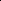 Program at a glanceICCCC2024 Fees* Discounts for Variants A and B (please send a request to simona@dzitac.ro & icccc@univagora.ro)There is no discount for the participants that cannot participate to the full program of the conference;We can accept request for discount (10%) from PhD students;Discount for a co-author, an attendant without paper or an accompanying person (family member) is 50%.Contact: E-mail: simona@dzitac.ro; icccc@univagora.ro.Paper ID/ ChapterTitle of your paperAuthor(s)Speaker’s name at conference/ E-mailAccompanying person at conference (if any) Accommodation (single/double, period)Participation in Excursion or Aquapark (October 11)Payment:      - OPTION*: A, B, or C   -  Payer’s name,    - Correct and complete data for invoice,    - Payment will be performed online system via credit card payment or via bank transfer?Payment:      - OPTION*: A, B, or C   -  Payer’s name,    - Correct and complete data for invoice,    - Payment will be performed online system via credit card payment or via bank transfer?Payment:      - OPTION*: A, B, or C   -  Payer’s name,    - Correct and complete data for invoice,    - Payment will be performed online system via credit card payment or via bank transfer?Payment:      - OPTION*: A, B, or C   -  Payer’s name,    - Correct and complete data for invoice,    - Payment will be performed online system via credit card payment or via bank transfer?8 October (Tuesday): Arrival of participants at Hotel President & Registration;9 October (Wednesday): Opening of conference and plenary lectures (+International dinner);10 October (Thursday): Parallel Sessions & Romanian Welcome Dinner;11 October (Friday): Excursion at mountain or Relax in Aquapark (+meals included);12 October (Saturday): Departure of participants.Variant A. Basic variant (without accommodation) that includes:until August 30, 2024Variant A. Basic variant (without accommodation) that includes:1100 € (400 euro Participation fee + 700 only for the papers selected to be published in th IJCCC journal)full access to the conference program and folder;conference materials and coffee breaks;reception banquets and daily meals (lunch and dinner on October 9-10);excursion (October 11, Mountain Resort, meals included);paper scheduled for publication in one of issues 1-6 of IJCCC 2025.full access to the conference program and folder;conference materials and coffee breaks;reception banquets and daily meals (lunch and dinner on October 9-10);excursion (October 11, Mountain Resort, meals included);paper scheduled for publication in one of issues 1-6 of IJCCC 2025.Variant B. Full variant (with accommodation) that includes:until August 30, 2024Variant B. Full variant (with accommodation) that includes:1500 €(800 euro Participation fee + + 700 only for the papers selected to be published in th IJCCC journal)accommodation four nights at four stars Hotel in Baile Felix on October 08-12, 2024: President Hotel****: http://www.baile-felix.ro/en/;full access to the conference program and folder;conference materials and coffee breaks;reception banquets and daily meals (lunch and dinner on October 9-10);excursion (October 11, Mountain Resort, meals included);free access to the Hotel President facilities: indoor pool / outdoor pool with thermal water; sauna and Jacuzzi; fitness; sport facilities (football, tennis); guarded indoor parking; Internet – Wireless;paper scheduled for publication in one of issues 1-6 of IJCCC 2025.accommodation four nights at four stars Hotel in Baile Felix on October 08-12, 2024: President Hotel****: http://www.baile-felix.ro/en/;full access to the conference program and folder;conference materials and coffee breaks;reception banquets and daily meals (lunch and dinner on October 9-10);excursion (October 11, Mountain Resort, meals included);free access to the Hotel President facilities: indoor pool / outdoor pool with thermal water; sauna and Jacuzzi; fitness; sport facilities (football, tennis); guarded indoor parking; Internet – Wireless;paper scheduled for publication in one of issues 1-6 of IJCCC 2025.Variant C. Online version (for exceptional situations) that includes:until August 30, 2024Variant C. Online version (for exceptional situations) that includes:900 €(200 euro Participation fee + + 700 only for the papers selected to be published in th IJCCC journal)online access to the conference folder;paper assigned for publication in one of issues 1-6 of IJCCC 2025.online access to the conference folder;paper assigned for publication in one of issues 1-6 of IJCCC 2025.